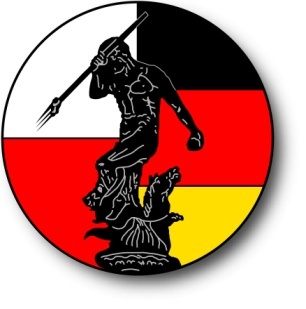 Zarząd 
Towarzystwa Polska-Niemcy w Gdańsku serdecznie zaprasza Państwana DZIEŃ OTWARTY -SPOTKANIE INTEGRACYJNEw dniu 8 czerwca 2018(piątek) w godz. 16.00-19.00do siedziby Towarzystwa przy ul. Starowiejskiej 15/16,80-534 Gdańsk (Letnica) Wsparcie i współpraca: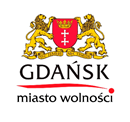 Gdański Archipelag KulturyKlub „GAMA”